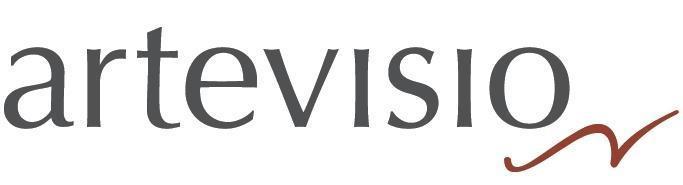 BELFIATO QUINTET / CZKomorní soubor Belfiato Quintet vznikl v roce 2005 a tvoří ho absolventi hudební fakulty Akademie múzických umění v Praze. Soubor studoval na Pražské konzervatoři u Ondřeje Roskovce (Afflatus Quintet), dále na HAMU ve třídě Štěpána Koutníka a spolupracovali s prof. Gottfriedem Pokorným (Universität für Musik und darstellende Kunst Wien).Belfiato Quintet tvoří: přední česká hornistka Kateřina Javůrková, flétnista Oto Reiprich, klarinetista Jiří Javůrek, hobojista Jan Souček a fagotista Jan Hudeček, kteří jsou rovněž hráči předních českých orchestrů (Česká Filharmonie, PKF - Prague Philharmonia a Orchestr Národního divadla). Členové souboru získali ocenění na mezinárodních interpretačních soutěžích, např. na soutěži ARD v Mnichově, Pražském Jaru a Concertinu Praga.Belfiato Quintet je držitelem 1. ceny ze soutěže Antonína Rejchy na festivalu v rakouském Semmeringu. V roce 2011 získal soubor na mezinárodní soutěži dechových kvintet „Henri Tomasi“ v Marseille (Francie) 3. cenu společně s cenou za nejlepší provedení Tomasiho skladby.Soubor vystupuje pravidelně v České republice i zahraničí. Představil se například v koncertní sezoně České filharmonie, Českého spolku pro komorní hudbu a komorních cyklech Symfonického orchestru hl.m. Prahy FOK a PKF – Prague Philharmonia. V rámci svých koncertů spolupracovali s Českou televizí, Českým rozhlasem a společně vystoupil s Aflattus Quintetem nebo mezzosopranistkou Dagmar Peckovou. Na festivalu Pražské Jaro 2014 vystoupil soubor v recitálu s programem skladeb českých autorů. S českým repertoárem se představil také např. v komorním cyklu Symfonického orchestru polského rozhlasu v Katowicích, dále např. na Českém velvyslanectví v Londýně a Tokiu.V červnu 2017 vydal Belfiato Quintet své debutové CD pod vydavatelstvím Supraphon. Následovalo velmi úspěšné album “Antonín Rejcha: Wind Quintets”, které vyšlo v roce 2019 opět u labelu Supraphon. Za provedení Rejchových kvintetů na svém albu získalo Belfiato cenu Classic Prague Awards v kategorii „Komorní výkon“ za rok 2019. V roce 2022 vyšlo pod křídly Supraphonu v pořadí již třetí album s názvem “Elements”. V témže roce získal Belfiato Quintet prestižní Cenu Českého spolku pro komorní hudbu za rok 2021 za interpretaci komorní hudby.BELFIATO QUINTET /  ENBelfiato Quintet was founded in 2005. The ensemble studied at the Prague Conservatory in the class of Ondrej Roskovec (Czech Philharmonic, Afflatus Quintet) and subsequently at the Academy of Performing Arts in Prague with prof. Štěpán Koutník. Belfiato also cooperated with prof. Gottfried Pokorný (Universität für Musik und darstellende Kunst Wien).Belfiato Quintet is formed by prominent Czech french horn player Kateřina Javůrková, clarinetist Jiří Javůrek, bassoonist Jan Hudeček, oboist Jan Souček and flutist Oto Reiprich, who are also players of prominent Czech orchestras (such as the Czech Philharmonic, PKF - Prague Philharmonia, or National Theatre Orchestra). They members of the quintet have been awarded prizes on numerous international competitions, among them the ARD Munich, Prague Spring or Concertino Praga.The ensemble earned rewards on international competitions, such as 1st prize at the Antonín Rejcha competition on the International Festival in Semmering, Austria. On the International Woodwind Quintet Competition “Henri Tomasi”, held in Marseille in 2011, Belfiato Quintet was awarded 3rd prize together with the prize for the best interpretation of Henri Tomasi’s composition.Belfiato Quintet performs regularly on stages in the Czech republic and abroad. It has appeared in concerts seasons of the Czech Philharmonic, Czech Chamber Music Society and chamber music cycles of the Prague Symphony Orchestra FOK and PKF – Prague Philharmonia. The ensemble cooperated with Czech Television and Czech Radio and shared the stage with artists such as the renowed mezzo-sopranist Dagmar Pecková or the Afflatus Quintet. Belfiato was invited to participate in the Prague Spring Festival in 2014 in a recital with a programme of works by Czech composers. The ensemble continues presenting Czech repertoire, lately in the chamber music cycle of the Polish National Radio Symphony Orchestra in Katowice or the Czech Embassy in London and Tokyo.In June 2017, Belfiato Quinte released its debut CD by the Czech label Supraphon. Debut was followed by second, very successful CD Antonín Rejcha: Wind Quintets (Supraphon, 2019). For performances of Rejcha’s music on this CD, Belfiato won the 2019 Classic Prague Awards prize in the category „Chamber music performance“. In March 2022, the third album called Elements, was released under the label Supraphon. In the same year Belfiato Quintet won the prestigious Prize of the Czech Chamber Music Society.